新北市109年度志工團隊分級分區培力計畫團隊管理研習訓練課程簡章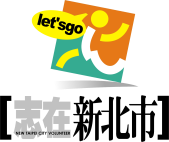 一、參加對象：　1.新北市108年度新備案(查)之志工運用單位(優先保留名額60名)。　2.本市備案(查)之社福、綜合類志願服務運用單位(網路報名30名)。 　 以上單位之督導、承辦人或指定代表每單位1人，共計90人。二、訓練時間：109年5月19日(二) 9:30-16:30三、訓練地點：新北市政府603大禮堂(新北市板橋區中山路一段161號6樓)四、報名方式：5月8日(五)上午10時開放網路報名30名，請至本中心網站(http://vtc.org.tw/ch)登入運用單位帳號、密碼，從主選單『網路報名』→填寫報名表(*報名需填資料：姓名、性別、職稱、聯絡電話、葷素)。五、報名時間：5月8日(五)上午10時起至5月12日(二)或額滿截止，同步開    放來電候補。六、注意事項：　1.為珍惜課程資源，報名後因故須取消，請務必於前5天來電告知。　2.完成訓練者核發時數條及證書，晚到或早退30分以上者恕不核發。  3.為響應環保，請自行攜帶環保杯。　4.訓練場地禁止飲食(除白開水)，同時因應防疫措施，中午不供餐，敬請外出自理，另於結訓提供餐盒，造成不便，請多見諒。  5.因應嚴重特殊傳染性肺炎(現統稱為「COVID-19」，簡稱武漢肺炎)疫情，參訓人員如有依規定進行居家檢疫或須自主健康管理14天者，以及有發燒、呼吸道症狀（咳嗽、喉嚨痛、打噴嚏或呼吸急促）者，請勿到訓。另請參訓人員自備口罩並全程配戴，以維護自身及其他參訓人員健康，如額溫逾37.5度或出現前述症狀者婉謝進入教室。如因疫情關係政府宣布停止辦理活動或不開放場所將取消或延期辦理，公告網站並電話通知。　  請各學員配合報到流程:測量體溫/消毒→簽到→領取講義→進入教室。七、聯絡資訊：新北市志願服務推廣中心(02)2981-9090鄭家媛 社工。八、課程流程：時間課程名稱說明講師9:30-10:00報到與會人員簽到10:00-10:10志在新北市新北市志願服務推廣中心簡介新北市志願服務推廣中心社工員10:10-11:30半年表報及榮譽卡填寫技巧與實作半年表報及榮譽卡填寫技巧及實務操作練習新北市政府社會局社區發展與婦女福利科賴姿穎承辦人11:30-13:00午餐時間因應防疫措施，中午不供餐，敬請外出自理。因應防疫措施，中午不供餐，敬請外出自理。13:00-14:20計畫撰寫與補助申請介紹計畫撰寫與範例分享、編列預算、分組討論新北市政府社會局社區發展與婦女福利科賴姿穎承辦人14:20-16:20 談志工管理之運用從志工召募、面談、訓練、管理、運用、考核、會議召開等面向切入探討督導的職責與角色，並介紹志工簽到、排班表、會議記錄、時數登錄、時數條、志工保險等相關表單之實務分享。天元慈善功德會杜燕玲秘書長16:20-發放證書及餐盒